J. ANGIELSKI – KLASA 1 (15.04)1. Topic: Test- UNIT 5 (15.04.2020)Dziś napiszesz Test  z rozdziału 5 – My FamilyPrzypomnij sobie nazwy członków rodziny oraz nazwy pomieszczeń w domu.Poproś rodzica o pomoc i otwórz TEST: https://www.liveworksheets.com/vy177757ad?a=send&g=klasa%201&s=angielski&t=s0nuzqtgzl Test jest taki sam jak pisaliśmy w szkole ale zamiast długopisem musisz wypełnić go na komputerze.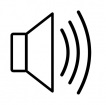 Krótka instrukcja: Aby odsłuchać nagranie kliknij ikonę                możesz słuchać kilka razy. Zamiast otoczyć pętlą musisz tylko kliknąć w odpowiedni obrazek. W puste pola musisz wpisać odpowiedzi na klawiaturze. W zadaniu prawda/fałsz – literka V to prawda, a literka X to fałsz.Jeżeli skończyłeś test kliknij FINISHAby wysłać test wpisz w ramkę swoje imię i nazwisko i kliknij SENDTest zostanie automatycznie wysłany do mnie. Sprawdzę Twoje odpowiedzi i odeśle wiadomość z ocenąGOOD LUCK  powodzenia!W razie jakichkolwiek problemów z testem, proszę o kontakt.                                    Pozdrawiam!  K. Łabuda